รูปภาพใบเสร็จ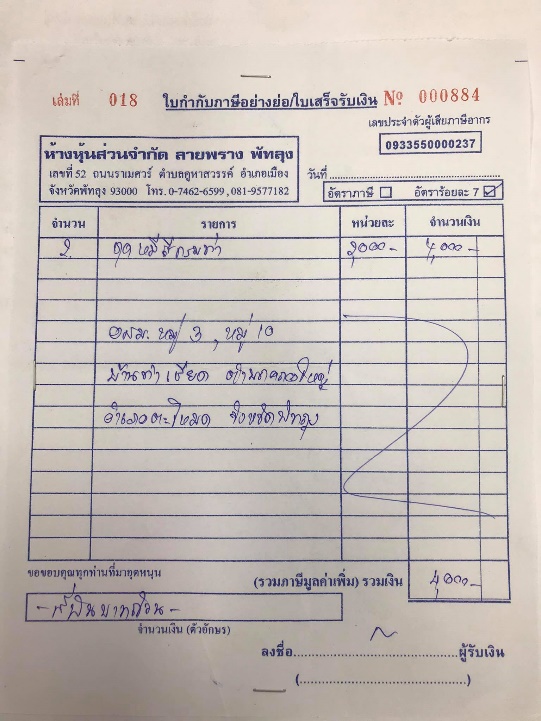 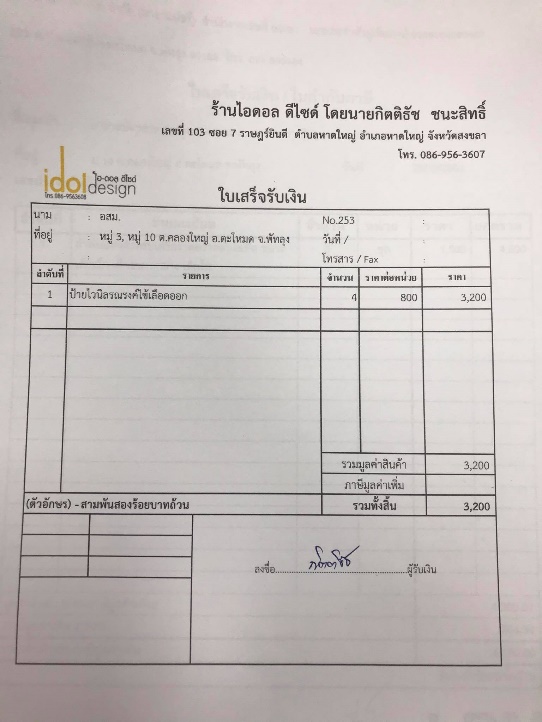 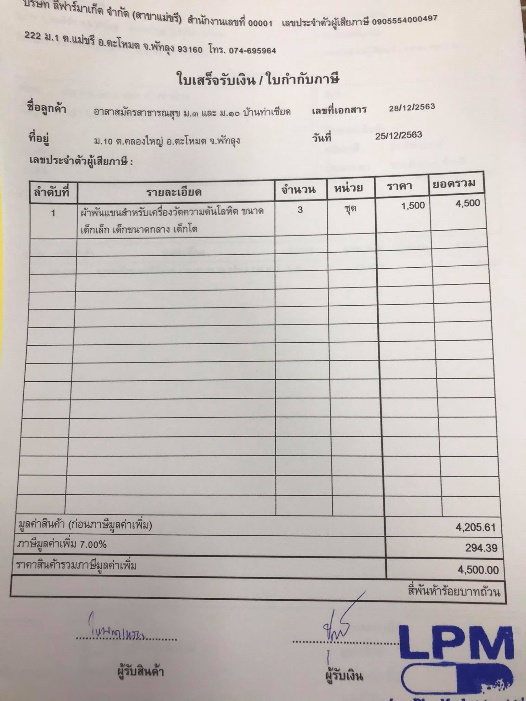 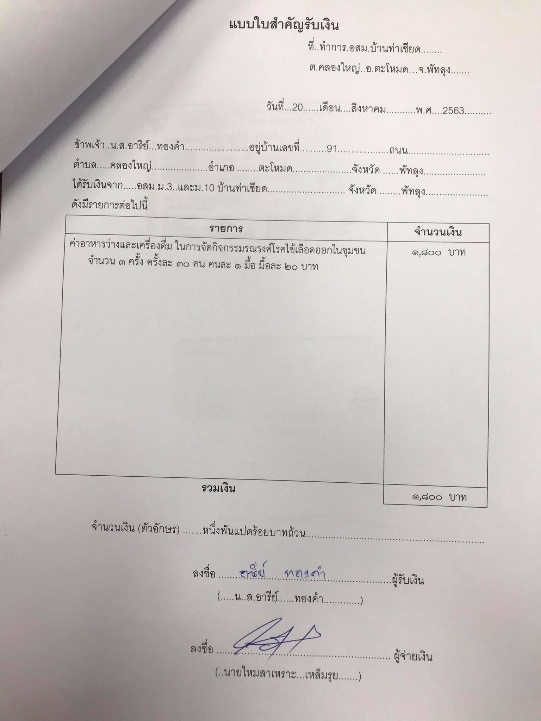 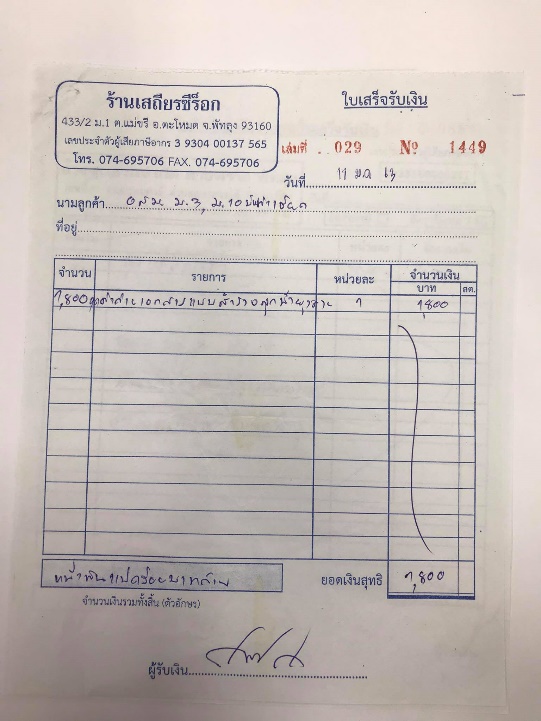 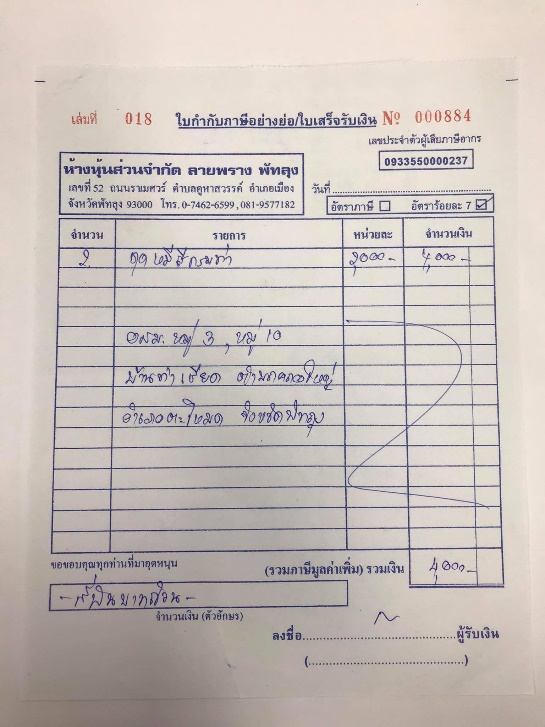 